Publicado en Sigüenza el 15/01/2019 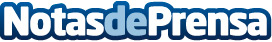 El CD Sigüenza logra una contundente victoria a domicilio ante el Dinamo Guadalajara Los seguntinos derrotaron claramente por 1-7 a los capitalinos en el estadio Jerónimo de la Morena. Tras una primera parte que finalizó con un resultado ajustado, victoria por la mínima (1-2), el equipo de Chema Mayor goleó en la segunda parte con el protagonismo estelar del nueve, Quique Navarro, que marcó cuatro golesDatos de contacto:Ayuntamiento de SigüenzaNota de prensa publicada en: https://www.notasdeprensa.es/el-cd-siguenza-logra-una-contundente-victoria Categorias: Fútbol Castilla La Mancha Patrimonio http://www.notasdeprensa.es